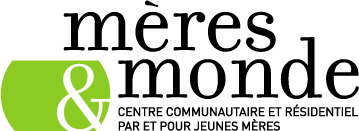 Mères et Monde est un centre résidentiel et communautaire dont la mission est d’améliorer les conditions de vie des jeunes mères de 16 à 30 ans de la région de Québec. Offrir un milieu de vie communautaire dynamique ou l’on peut socialiser, s’ouvrir sur le monde et la vie du quartier, explorer son potentiel créatif, mettre en valeur ses habiletés et acquérir de nouvelles compétences, se sensibiliser à toutes sortes de réalités, créer de nouvelles alternatives pour améliorer ses conditions de vie et valoriser le rôle social de la famille.Organisatrice communautaireTu es créative, polyvalente, ouverte d’esprit, autonome et organisée ? Tu aimes travailler en équipe et relever des défis ? Tu as envie d’occuper un emploi dynamique, humain et valorisant ? Tu veux faire partie d’une équipe chaleureuse et bénéficier de conditions de travail avantageuses axées sur le bien-être des travailleuses ? Ce poste pourrait être fait pour toi ! Sous la supervision de la coordonnatrice et en collaboration avec l’intervenante de milieu de vie et les participantes, l’organisatrice communautaire a comme mandats principaux de mobiliser les jeunes mères et de soutenir la gestion participative et les espaces démocratiques. Notamment, elle : Met en place les éléments nécessaires afin d’accueillir, d’intégrer, de soutenir l’implication et la participation des mères qui fréquentent l’organisme ;Travaille en collaboration avec le comité communautaire afin de prévoir les assemblées générales et activités démocratiques de l’organisme ;Assumer les activités de concertation locale (sécurité alimentaire, RÉPAC) ;  Travaille en collaboration avec le conseil d’administration afin de prévoir et préparer les assemblées générales ;Assume, avec l’intervenante de milieu au volet communautaire, la responsabilité du recrutement de participantes et membres pour l’organisme ;Prépare, anime et supervise les cuisines collectives ;Contribue à la mise en œuvre du plan d’action annuel de son secteur en cherchant à faire rayonner le Centre communautaire.Exigences liées au poste Formation collégiale ou universitaire en sciences humaines ou sociales ;Expérience d’un travail similaire d’au moins 3 ans ;Bonne connaissance des enjeux de santé mentale et expérience d’intervention dans le domaine ; Bonne connaissances des enjeux qui touchent les jeunes mères des quartiers centraux et des ressources de Québec ;Qualités et aptitudes nécessaires Être en mesure d’assumer un leadership mobilisateur ; Savoir planifier, organiser et assurer le suivi des dossiers et des activités et en faire l’évaluation à partir des besoins et intérêts des jeunes mères ; Capacité d’appliquer les approches propres à l’intervention communautaire à Mères & monde : empowerment, féministe et gestion participative ; Expérience en animation de groupe ;Habiletés en communication interpersonnelle, écrite et orale. Conditions de travail Poste à temps plein (35 heures semaine) ;Remplacement de congé maternité un an et demi (retrait préventif et congé maternité)Disponibilité 1 soir par semaine ainsi que des journées de fin de semaine à l’occasion pour animer ou superviser les activités prévues à ces moments (sujet à une certaine variabilité selon la programmation) ;Salaire établi selon la politique salariale de l’organisme (entre 22$ et 28,73$ de l’heure).Avantages Horaire et conditions adaptés à la conciliation travail-vie personnelle ;Politique Mieux-être en prévention de la santé offerte par l’employeur ; Cotisation de 4% à un REER collectif ;Formation continue et personnalisée ;Pratiques axées sur le bien-être des travailleuses.Faites nous parvenir rapidement votre curriculum vitae ainsi que votre lettre de motivation au accueil@meresetmonde.qc.ca.Toutes les candidatures seront considérées, mais seulement les candidates retenues pour une entrevue seront contactées. L’appel de candidatures demeurera ouverte jusqu’à ce que nous trouvions la perle rare. Si vous pensez être cette fantastique collègue, dépêchez-vous de nous le faire savoir !